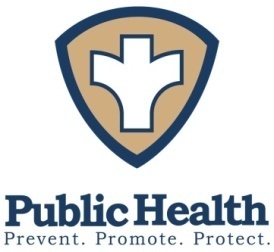 Peoria City/CountyHealth DepartmentTri-County MAPP  Reproductive Health Meeting MinutesDate:  Wednesday, March 22, 2017Time:  3:00 P.M.Location:  Peoria City/County Health Department2116 N. Sheridan Rd.Room LL100Present:	Bethany Hillman (PPH), Monica Hendrickson (PCCHD), Cassaundra Powell (G.W. Carver), Jason Thomas (PCCHD), Michelle McCormick (PCCHD), Marci McCulley (Heartland), Erica Husser (TCHD), Gauri K. Shevatekar (UnityPoint),  , Chris Wade - On Phone (Central IL Friends), Cozette Bradford (PCCHD), Joyce Harant (Board of Health), Becca Mathis (Hult), Vikki Thompson (Children's Home), Roberta Burns (ICC), Mary Knutson (TASC), Beth Derry (ROE), Erika Hargrove (Molina), Jordee Yanez - On Phone (IL Safe Schools Alliance)	Welcome & IntroductionsThe meeting started with introductions of those present.   	Review of MinutesPlease note Joyce Harant was present at the February meeting; her name was inadvertently left off the attendance list. Her name will be added.                                                                      	Health Is Power Presentation	Jason Thomas is a Public Health Associate with the Centers of Disease Control and Prevention stationed at the Peoria City/County Health Department.  He was born and raised on the south side of Chicago. He went to Morgan Park High School, who just recently won the IL State Basketball Championship. He went on to Purdue University where he studied Health and Physiology (they also made it to the Sweet 16 in March Madness). After receiving his MPH from Northern Illinois University he was selected into the Public Health Associate Program (PHAP), which stationed him here. His main focus is Emergency Preparedness, but while he’s here he gets the opportunity to work on a variety of programs and projects such as the reproductive health workgroup.  Jason presented Health Is Power to the workgroup and gave everyone a handout.  Health Is Power is a predesigned customizable social marketing campaign to promote sexual health among young heterosexual African American men, ages 18-30, using positive empowering messages and a community focused approach. It is a multi-phased program centered around four objectives: Increased Condom Use, Healthy Relationships, STD Prevention, and Open Partner Communication. The toolkit provides materials such as poster images, postcards, and web banners that can be customized on social media or any website. Even though the Health Department didn’t get the grant it still wants to move forward with the campaign.  The work plan includes goals and objectives that lead to increasing condom usage, increasing the number of social media likes for the Health Department, increasing open partner communications, and promoting STD testing and prevention by providing STD outreach kits. Health Is Power is still in the planning phase and we want to create a subcommittee to coordinate events with Alpha Phi Alpha, which is a black fraternity who has agreed to champion this program and be instrumental in reaching out to the African-American community and/or collaborate with any other community partners that may be interested.  The goals of this program support the Community Health Improvement Plan strategy of Preconception Care and Contraception. It will be advocating the use of condoms, and teaching how to use them correctly. If anyone has questions, or any resources/information they would like to share, you may contact Jason by phone here at the health department, or at the following email address:  jthomas@peoriacounty.org.     	Review Spreadsheet UpdatesMonica stated that last meeting we tried to connect strategies with the agencies that provided that particular program. In this meeting we will go strategy by strategy to get a list of agencies and resources that meet the definition of the strategies.The following is the list of strategies:Strategy 1 - Preconception care & contraceptionStrategy 2 - Service learning programsStrategy 3 - Comprehensive risk reduction sexual educationStrategy 4 - Behavioral & biomedical interventionsStrategy 5 - Parenting and caregiver interventionsStrategy 1 – Preconception care and contraceptionDefinition:  Comprehensive clinic based programs for pregnant and parenting teens.Examples:  Centering pregnancy, school based health centers, comprehensive clinic-based programs for pregnant and parenting teens.Outcomes:  Improved birth outcomes and reduced teen pregnancy.Joyce asked if there was any other strategy that highlighted contraception, because in our discussions she didn't think the definition only included pregnant and parenting teens because preconception care should be going to non-pregnant teens as well. Monica agreed and tabled Strategy 1 for the next meeting to make sure it was clearly defined.Strategy 2 - Service learning programsDefinition:  Youth development interventions that integrate community service activities such as volunteering with group or classroom-based learning. Programs vary widely, but are usually intensive requiring a significant time commitment.  They emphasize decision-making, social and communication skills, connections with peers and the community and self-awareness, They may or may not be focused on pregnancy and STI prevention, but usually contain some sexual behavior or risk reduction content.  
Joyce thought there would be an advantage for us to know how many hours a month would need to be committed to the volunteerism.Agencies:  Strategy 2 – Service learning programsAlpha Phi Alpha - Project Alpha – they have the capacity to go into the learning portion.Azizi Peer Educators – Science-based curriculum with volunteer hours done four times a year for specific projects.Central Illinois Friends - Chris expressed that what we are defining as service learning programs is what CDC is defining as behavioral intervention. They are CDC evidenced-based interventions proven through research to have outcomes related to reducing STIs, increasing safer sexual practices, including routine testing. There's a component of a peer model for each one and some are more specific to the youth where there's a peer component. Peer component means they're going through this together—the objectives listed within the service learning social/emotional confidence training that promotes social norms, improved decision-making, self-determination, and improved communications.  There are also some specific to sub-populations meaning some of the interventions may be specific to LGBT populations or individuals living with HIV, but they do have that community service component. The extent of the community service is that they help create games and marketing programs that are relative to youth, with core concept instructions that they have to follow. They get trained on how to disseminate medically accurate and appropriate information and then when they're expected to carry that out into the community and ensure that they are reaching people and then they have to report that back. Monica stated that she thought that this described strategy #4 more than strategy #2.Dream Center – They have a program called Mission Peoria that gives youth groups a chance to give back to their community neighborhoods and organizations in the city. Michelle McCormick will get more information but they maybe a service provider.George Washington Carver – Skills USA - This program is geared toward middle school students. It's tutoring and occupational/vocational support programs. The responsible leader is Shaun Johnson. It also has a volunteer component.JEMS - They do service learning and volunteer a lot for Susan G Komen.Peoria Park District – They have the volunteer part but not the other part to it.Peoria Public Schools - They are trying.Southside Mission - Possible opportunity. Tazewell County Health Department - Yes - Tazewell County Youth Board.Tri-County Urban League – TSTM don’t know how far it reaches out – STEM program.  Possible service provider.United Way has priorities that dovetail into this. Youth Service Group is a group of providers.Monica stated one of the first action steps for us would be to create a checklist for best practices for those to qualify. Once we get a clear definition of service learning she thought we could push back to those agencies we left off the list and see if they could slightly alter their program to fit the specifics. Monica asked if anyone wanted to create the criteria list. Beth volunteered.Strategy 3 – Comprehensive risk reduction sexual educationDefinition: Comprehensive risk reduction program provides information regarding contraception and protection against STIs. There’s also programs called abstinence plus programs that emphasize abstinence and delay initiation of sex in addition to broader risk-reduction components such programs that can take place in schools or in community settings, program components vary by implementer and specific model.Examples:  Teen Outreach Program (TOP)Outcomes:  Reducing risky sexual behavior, increasing condom use, contraceptives and STI and teen pregnancy reduction.Agencies:  Strategy 3 – Comprehensive risk reduction sexual educationAzizi Peer Educators – Were doing comprehensive sexual education regarding information on contraception. All evidenced-based programs. Capacity to take up 25 but an adult/parent has to go through the training first.Central IL Friends – Behavioral public health interventions to address risks, access to services, data to care, partner services, social network strategies. One-on-one unless a group would want to test together, Monica says this aligns better with strategy #4.  Hult Center – FLASH program in Peoria Public Schools for 5-9th graders and lessons for 5-7th graders at the center.Peoria Public Schools – Health class and FLASH programPCCEO – Home visiting programs possibly PAT curriculum (limited) Peoria Park District – ELITE program - PCCHD Epidemiologist comes in and talks about sexual health for an hour.  Positive Health Solutions – Early intervention servicesTASC – Better Birth Outcomes and Family Case Management – not in-depth Tazewell County Health Department – Will be continuing TPP program despite not being funded.United Way – A resource rather than a playerIn-School Health Services – Help support the FLASH program Unitarian Church – Our Whole Lives - OWLBeth mentioned that Peoria Public School Board met and has approved $71,000 to build the health clinic onto Peoria High and Monica says they plan to have it done and certified by June.  YMCA – Beth will call themPeddles – Becca will find out about this group		Girl Scouts – Will contact themStrategy 4 - Behavioral and biomedical interventionsDefinition:  Looking to improve health behavior, psychosocial functioning, and quality of life through individual group and community interventions, at all levels involve education. Individual and group interventions can include training and support, group interventions can have activities and information can be reinforced by peer pressure, and community level interventions can focus both on sharing information and changing social norms within a target community.Agencies:  Strategy 4 - Behavioral and biomedical interventionsAzizi Peer Educators – Yes – group setting up to 25Chris – Central IL Friends – extensive list can be in strategy 4 as well.Children’s Home – Home visits – what they entailHuman Service Center – SupportQuestion on where there are Life Skills programs in the area. Monica advised contacting the United Way as there are programs in the area that got funding for those resources.  Cassaundra stated there is a Life Skills program sponsored by DHS and falls under the Southside Office of Concern. Beth stated that Life Skills is the terminology used for classrooms with special education and we haven’t captured that anywhere of how we're working with people with learning disabilities and how they are being taught because they are usually quite often victims. Monica stated that when Peoria Public Schools chose the FLASH curriculum they chose it because the curriculum could be adaptable to those with learning disabilities.TASC has a outreach person that goes to Heartland on Monday & Tuesdays recruiting prenatal clients for the Better Birth outcome program and also encouraging them to enroll in Good Beginnings for more education in having a healthy baby.Planned Parenthood we will keep on the list.  
The following agencies could be used as service providers:Friendship HouseGoodwill Neighborhood House Boys and Girls Club Cassaundra stated that for Strategy 5 – Parenting and caregiver intervention that George Washington Carver has a program called Family First. This group equips parents with skills through conversation to empower them with relevant skills and their goal is to give the family information they need to stay strong and keep their children safe. They are table conversations where each parent goes to each of the tables and it’s a session that’s continuous.We will send out the Health Is Power handout and Strategy 5 - Parenting and caregiver intervention. Beth will give us feedback on service learning and Becca will give us feedback on comprehensive education.  Monica will get definition of what community level intervention would be like for strategy 4.Upcoming Events:Parents Chat & Chew at Carver Community Center on Thursday, May 18, 2017 from12-2 pm. Baby Shower at East Bluff Community Center Saturday, May 6, 2017 from 4-7 pm.Candidate Form for Mayoral Race and the At-Large Candidates and Township Supervisor at St. Paul Baptist Church Thursday, March 23, 2017 at 6 pm.The next meeting will be April 26, 2017 here at the Health Department.  Adjourn 